ЖИРЫ И МАСЛА ЖИВОТНЫЕ И РАСТИТЕЛЬНЫЕ.Определение бутилгидроксианазола (БОА) и бутилгидрокситолуола (БОТ). Метод газожидкостной хроматографии(ISO 6463:1982, IDT)Настоящий проект стандарта не подлежит применению до его принятияМинскЕвразийский совет по стандартизации, метрологии и сертификации20_____ПредисловиеЕвразийский совет по стандартизации, метрологии и сертификации (ЕАСС) представляет собой региональное объединение национальных органов по стандартизации государств, входящих в Содружество Независимых Государств. В дальнейшем возможно вступление в ЕАСС национальных органов по стандартизации других государств.Цели, основные принципы и основной порядок проведения работ по межгосударственной стандартизации установлены ГОСТ 1.0–2015 «Межгосударственная система стандартизации. Основные положения» и ГОСТ 1.2–2015 «Межгосударственная система стандартизации. Стандарты межгосударственные, правила и рекомендации по межгосударственной стандартизации. Правила разработки, принятия, обновления и отмены».Сведения о стандарте1 ПОДГОТОВЛЕН Федеральным государственным бюджетным научным учреждением «Всероссийский научно-исследовательский институт мясной промышленности имени В.М. Горбатова» (ФГБНУ «ВНИИМП им. В.М. Горбатова») на основе официального перевода на русский язык англоязычной версии указанного в пункте 4 стандарта, который выполнен Федеральным государственным унитарным предприятием «Российский научно-технический центр информации по стандартизации, метрологии и оценке соответствия» (ФГУП «СТАНДАРТИНФОРМ»)2 ВНЕСЕН Федеральным агентством по техническому регулированию и метрологии (Росстандартом)3 ПРИНЯТ Евразийским советом по стандартизации, метрологии и сертификации (протокол №        от                            )За принятие проголосовали:4 Настоящий стандарт идентичен международному стандарту ISO 6463:1982 «Животные и растительные жиры и масла. Определение бутилгидроксианазола (БОА) и бутилгидрокситолуола (БОТ).  Метод газожидкостной хроматографии» (ISO 6463:1982 «Animal and vegetable fats and oils – Determination of butylhydroxyanisole (BHA) and butylhydroxytoluene (BHT) – Gas-liquid chromatographic method», IDT).Международный стандарт подготовлен Техническим комитетом ISO/TK 34 «Сельскохозяйственные пищевые продукты» Международной организации по стандартизации (ISO).При применении настоящего стандарта рекомендуется использовать вместо ссылочных международных стандартов соответствующие им межгосударственные стандарты, сведения о которых приведены в дополнительном приложении ДА.5 Стандарт подготовлен на основе применения ГОСТ Р 50206-92 (ИСО 6463-82).Информация о введении в действие (прекращении действия) настоящего стандарта и изменений к нему на территории указанных выше государств публикуется в указателях национальных (государственных) стандартов, издаваемых в этих государствах.Информация об изменениях к настоящему стандарту публикуется в указателе (каталоге) «Межгосударственные стандарты», а текст этих изменений – в информационных указателях «Межгосударственные стандарты». В случае пересмотра или отмены настоящего стандарта соответствующая информация будет опубликована в информационном указателе «Межгосударственные стандарты».Исключительное право официального опубликования настоящего стандарта на территории указанных выше государств принадлежит национальным (государственным) органам по стандартизации этих государств. ВведениеISO (Международная организация по стандартизации) является всемирной федерацией национальных организаций по стандартизации (организаций-членов ISO). Разработка международных стандартов осуществляется техническими комитетами ISO. Каждая организация-член, заинтересованная в деятельности, для которой был создан технический комитет, имеет право быть представленной в этом комитете ISO. Международные правительственные и неправительственные организации, имеющие связи с ISO, также принимают участие в работе.Проекты международных стандартов, принятые техническими комитетами, рассылаются организациям-членам для одобрения до принятия их Советом ISO в качестве международных стандартов.Международный стандарт ISO 6463 подготовлен Техническим комитетом ISO/ТК 34 "Сельскохозяйственные пищевые продукты" и направлен организациям-членам в марте 1981.Он был утвержден организациями-членами следующих стран:Никто из организаций-членов не выразил неодобрения данного документа.Данный Международный Стандарт был одобрен также Международным Союзом Чистой и Прикладной Химии (ИЮПАК).М Е Ж Г О С У Д А Р С Т В Е Н Н Ы Й  С Т А Н Д А Р ТЖИРЫ И МАСЛА ЖИВОТНЫЕ И РАСТИТЕЛЬНЫЕ.Определение бутилгидроксианазола (БОА) и бутилгидрокситолуола (БОТ).Метод газожидкостной хроматографииAnimal and vegetable fats and oils. Determination of butylhydroxyanisole (BHA) and butylhydroxytoluene (BHT).Gas-liquid chromatographic method________________________________________________________________							Дата введения – 1 Область примененияНастоящий стандарт устанавливает метод газожидкостной хроматографии для определения бутилгидроксианизола (трет-бутил-4-метоксифенол) (БОА) и бутилгидрокситолуола (2,6-ди-трет-бутил-4-метилфенол) (БОТ), используемых в качестве антиоксидантов в животных и растительных жирах и маслах.П р и м е ч а н и е  –  Метод также позволяет проводить качественное определение трет-бутилгидрохинона (ТБГХ).2 Нормативные ссылкиISO 55581), Animal and vegetable fats and oils – Detection and identification of antioxidants – Thin-layer chromatographic method (Животные и растительные жиры и масла. Определение и идентификация антиоксидантов. Метод тонкослойной хроматографии).__________1) Для недатированных ссылок применяют последнее издание ссылочного документа (включая все его изменения).3 Сущность методаМетод основан на растворении жира или масла в подходящем растворителе, последующем вводе пробы в газовый хроматограф с использованием метода внутреннего стандарта при калибровке.4 Реактивы4.1 Газ-носитель: инертный газ (такой как азот, гелий или аргон), тщательно высушенный и содержащий менее 10 мг кислорода на килограмм.4.2 Дополнительные газы:– водород, минимальная чистота 99,9 %, свободный от органических соединений;– воздух или кислород, свободный от органических соединений.4.3 Дихлорметан или, при его отсутствии, дисульфид углерода, не содержащий примесей, которые могут повлиять на газохроматографическое определение БОА или БОТ.П р е д у п р е ж д е н и е –   Дихлорметан и дисульфид углерода являются токсичными. Кроме того дисульфид углерода очень летуч и взрывоопасен, при его использовании необходимо работать с осторожностью.4.4 Метилундеканоат, содержание основного вещества не менее 99,0 %.4.5 Бутилгидроксианизол, содержание основного вещества не менее 98,0 %.4.6 Бутилгидрокситолуол, содержание основного вещества не менее 98,0%.5 АппаратураОбыкновенное  лабораторное оборудование,  и в частности:5.1 Газовый хроматограф с пламенно-ионизационным детектором и регистратором, включающий:5.1.1 Инжектор, вместе с одной из следующих систем задержки нелетучих жиров и масел:a) предколонка, заполненная силанизированной стекловатой или стеклянными гранулами;b) переходник, укомплектованный силанизированной стекловатой, помещенный в инжектор (только в случае горизонтального инжектора).5.1.2 Колонку из нержавеющей стали или стекла, обеспечивающую хорошее разделение БОА и БОТ,  длиной примерно 2 м  и внутренним диаметром 2 – 4 мм, заполненную, например, 10 % метилполисилоксана1) , нанесенного на промытую кислотой силилированную кирпичную пыль2). 5.2 Мерные колбы вместимостью 10, 20 и 100 мл.5.3 Градуированные пипетки вместимостью 1 и 2 мл.5.4 Аналитические весы.6 Обнаружение (экстракция)См. ISO 5558.7 Методика определения7.1 Подготовка аппаратуры7.1.1 ИнжекторТемпература: 250 ºС.Переходник или предколонка (5.1.1) должны быть очищены после каждого рабочего дня и прокондиционированы в течение ночи при температуре 220 ºС.П р и м е ч а н и е  –  Необходимо проверять переходник или предколонку периодическим  вводом в хроматограф жира или масла известного состава.__________1) В настоящем стандарте используется DC 200 [кинематическая вязкость 1,25 м2/с (12500 теоретических тарелок)].2) В настоящем стандарте используется Gas/Chrom Q с размерами частиц от 150 до 180 мкм (от 80 до 100 Меш).7.1.2 Термостат и колонкаТемпература при изотермических условиях: 160 ºС.Скорость потока газа-носителя: оптимальное значение устанавливается оператором.Перед первым использованием кондиционируют заполненную колонку пропусканием газа-носителя в течение 24 ч при 220 ºС .7.1.3 ДетекторТемпература: 250 ºС.Скорость потока дополнительных газов:водород: примерно 20 мл/мин;воздух или кислород: согласно инструкции производителя.7.2 Калибровка7.2.1 Метод калибровкиИспользуют метод внутренней калибровки, в котором определенное количество известного вещества, соответствующий пик которого не накладывается на другие пики, добавляют в образец, и результаты измерения пиков разных составляющих, скорректированных с помощью их относительных калибровочных коэффициентов, сравниваются с результатом измерения пика известного вещества.7.2.2 Приготовление стандартных смесей7.2.2.1 Приготовление раствора внутреннего стандартаИспользуют в качестве внутреннего стандарта раствор метилундеканоата концентрацией 30 мкг/мл, приготовленный следующим образом.Взвешивают с точностью до 0,1 мг 30 мг метилундеканоата (4.4) в мерной колбе вместимостью 100 мл (5.2). Доводят до метки растворителем (4.3). Переносят пипеткой (5.3) 2 мл раствора в мерную колбу вместимостью 20 мл (5.2) и доводят до метки растворителем.7.2.2.2 Приготовление стандартных растворов антиоксидантовВзвешивают с точностью до 0,1 мг ровно 100 мг антиоксиданта (БОА или БОТ) (4.5 или 4.6) в мерную колбу вместимостью 100 мл (5.2). Доводят до метки растворителем (4.3). Пипеткой (5.3) перенесят 1 мл этого раствора в мерную колбу вместимостью 10 мл (5.2) и доводят до метки растворителем.В пять мерных колб вместимостью 10 мл (5.2) пипеткой (5.3) вносят 0,2; 0,5; 0,8; 1,0 и 1,2 мл раствора антиоксиданта. Добавляют пипеткой в каждую колбу 2 мл внутреннего стандарта (7.2.2.1) и доводят до метки растворителем.Эти растворы содержат соответсвенно 2, 5, 8, 10 и 12 мкг антиоксиданта в 1 мл.П р и м е ч а н и е  –  Проверяют с помощью холостой пробы отсутствие наложения пиков с  с метилундеканоатом. В случае обнаружения наложения пиков используют в качестве внутреннего стандарта метилмиристат.7.2.3 Определение калибровочных коэффициентов и построение калибровочного графикаВводят каждый раствор (7.2.2.2) в хроматограф и рассчитывают коэффициент линейной корреляции  К по формулеK =  ∙ , где     Aa – площадь пика, соответствующего  антиоксиданту;As  – площадь пика, соответствующего внутреннему стандарту;ma  – масса антиоксиданта в стандартном растворе, г;ms  – масса добавленного внутреннего стандарта, г.При необходимости строят график с ординатой в виде отношения площади пика, соответствующего антиоксиданту, к площади пика, соответствующего внутреннему стандарту, и абсциссой в виде концентрации антиоксиданта в веденном в инжектор растворе.7.3 ОпределениеВзвешивают  с точностью до 1,0 мг 1,0 г жира или масла и переносят в мерную колбу вместимостью 10 мл (5.2). Добавляют  2 мл внутреннего стандарта (7.2.2.1) и доводят до метки растворителем (4.3).Необходимо, чтобы колба была постоянно закрыта.Вводят в хроматограф от 1 до 7 мкл смеси.8 Обработка результатовСодержание БОА или БОТ, выраженное в миллиграммах на килограмм продукта (ppm)*, равно ,где     m  – масса пробы (7.3), г;ms  – масса добавленного внутреннего стандарта (примерно 60 мкг), мкг;Aa – площадь пика, соответствующего  антиоксиданту;As  – площадь пика, соответствующего внутреннему стандарту;К – коэффициент линейной корреляции для антиоксиданта по отношению к внутреннему стандарту.9 Оформление результатов испытанийВ протоколе испытаний должны быть указаны используемый метод и полученные результаты. В нем так же должны быть отражены условия, не обозначенные в настоящем стандарте или рассматриваемые как дополнительные, а так же любые обстоятельства, которые могли бы повлиять на результаты. Протокол испытаний должен содержать всю информацию, необходимую для полной идентификации образца. __________ * В соответствии с ГОСТ 8.417-2002 (пункт 6.2, таблица 6) единица относительной величины – миллионная доля (мг/кг) имеет международной обозначение «ppm», русское обозначение – «млн-1».Приложение ДА(справочное)Сведения о соответствии ссылочных международных стандартов ссылочным межгосударственным стандартамТ а б л и ц а  ДА.1________________________________________________________________УДК 637.5.04.07:006.354							МКС 67.200.10 		Ключевые слова: жиры и масла животные, жиры и масла растительные, бутилгидроксианазол (БОА), бутилгидрокситолуол (БОТ), метод, газожидкостная хроматография________________________________________________________________ЕВРАЗИЙСКИЙ СОВЕТ ПО СТАНДАРТИЗАЦИИ, МЕТРОЛОГИИ И СЕРТИФИКАЦИИ(ЕАСС)EURO-ASIAN COUNCIL FOR STANDARDIZATION, METROLOGY AND CERTIFICATION(EASC)ЕВРАЗИЙСКИЙ СОВЕТ ПО СТАНДАРТИЗАЦИИ, МЕТРОЛОГИИ И СЕРТИФИКАЦИИ(ЕАСС)EURO-ASIAN COUNCIL FOR STANDARDIZATION, METROLOGY AND CERTIFICATION(EASC)ЕВРАЗИЙСКИЙ СОВЕТ ПО СТАНДАРТИЗАЦИИ, МЕТРОЛОГИИ И СЕРТИФИКАЦИИ(ЕАСС)EURO-ASIAN COUNCIL FOR STANDARDIZATION, METROLOGY AND CERTIFICATION(EASC)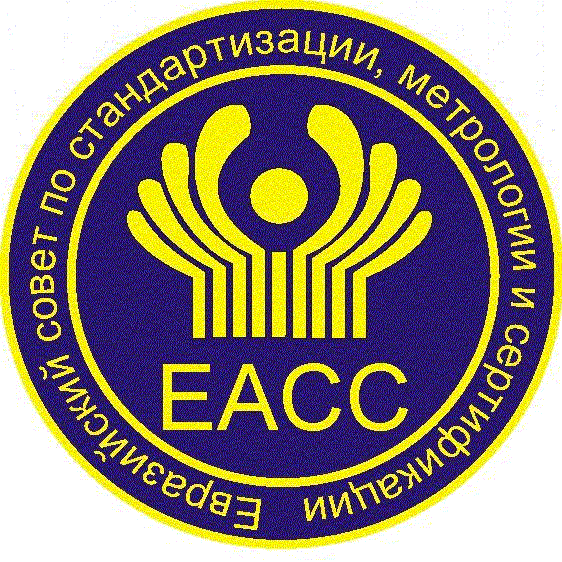 МЕЖГОСУДАРСТВЕННЫЙСТАНДАРТГОСТ ISO 6463 –(проект, первая редакция)Краткое наименование страны по МК (ИСО 3166) 004–97Код страны по МК (ИСО 3166) 004–97Сокращенное наименование национального органа по стандартизацииАвстралияАвстрияКанадаЧилиЧехословакияДоминиканская республикаЕгипет, Арабская Респ.ЭфиопияФранцияГермания, Ф.Р.ВенгрияИндияИранИракИзраильИталияКенияКорея, Респ.МексикаНидерландыНовая ЗеландияПортугалияРумынияЮжная Африка, Респ.Шри ЛанкаТанзанияТайландОбъединенное КоролевствоСШАСССРЮгославияОбозначение ссылочного международного стандартаСтепень соответствияОбозначение и наименование соответствующего межгосударственного стандартаISO 5558–*_____________   * Соответствующий межгосударственный стандарт отсутствует. До его утверждения рекомендуется использовать перевод на русский язык международного стандарта ISO 5558. Официальный перевод данного международного стандарта находится в Федеральном информационном фонде технических регламентов и стандартов Российской Федерации._____________   * Соответствующий межгосударственный стандарт отсутствует. До его утверждения рекомендуется использовать перевод на русский язык международного стандарта ISO 5558. Официальный перевод данного международного стандарта находится в Федеральном информационном фонде технических регламентов и стандартов Российской Федерации._____________   * Соответствующий межгосударственный стандарт отсутствует. До его утверждения рекомендуется использовать перевод на русский язык международного стандарта ISO 5558. Официальный перевод данного международного стандарта находится в Федеральном информационном фонде технических регламентов и стандартов Российской Федерации.